Visto da chefia: __________________________________Data: ___________CHECK LIST PARA CONFERÊNCIA DO PROCESSO DE 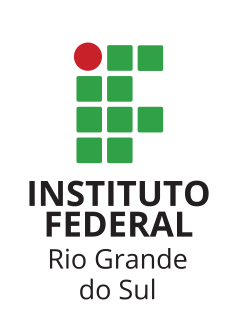 COMPRAS Lei 8.666/93 Art. 25 – CAPUT e I, II e III PROCESSO Nº ____________________________INEXIGIBILIDADE  Nº: _______________Servidor(a) responsável: _________________________________CHECK LIST PARA CONFERÊNCIA DO PROCESSO DE COMPRAS Lei 8.666/93 Art. 25 – CAPUT e I, II e III PROCESSO Nº ____________________________INEXIGIBILIDADE  Nº: _______________Servidor(a) responsável: _________________________________CHECK LIST PARA CONFERÊNCIA DO PROCESSO DE COMPRAS Lei 8.666/93 Art. 25 – CAPUT e I, II e III PROCESSO Nº ____________________________INEXIGIBILIDADE  Nº: _______________Servidor(a) responsável: _________________________________CHECK LIST PARA CONFERÊNCIA DO PROCESSO DE COMPRAS Lei 8.666/93 Art. 25 – CAPUT e I, II e III PROCESSO Nº ____________________________INEXIGIBILIDADE  Nº: _______________Servidor(a) responsável: _________________________________ItemATOS ADMINISTRATIVOS E DOCUMENTOS A SEREM VERIFICADOSS/N/NAPáginaFASE INTERNA1Abertura de processo administrativo devidamente autuado, protocolado e numerado (art. 38, caput, da Lei nº 8.666/93 e Portaria Interministerial n. 1.677/2015 - DOU de 08.10.2015, Seção 1, pg.31 ou da Portaria Normativa nº 1.243, de 21.09.2006, do Ministério da Defesa).2Consta o Documento de Formalização de Demanda, elaborado pelo agente ou setor competente? 2.1A autoridade competente justificou a necessidade do objeto da contratação direta (art. 26, caput, Lei n° 8.666/93 e art. 2º, caput, e parágrafo único, VII, da Lei nº 9.784/99)?2.2A justificativa contempla a caracterização da situação de inexigibilidade de licitação (art. 25, Lei 8.666/93), com os elementos necessários à sua configuração (art. 26, caput, e parágrafo 1°, I, Lei n° 8.666/93)?2.3Há justificativa fundamentada dos quantitativos (bens/serviços) requisitados, tais como demonstrativo de consumo dos exercícios anteriores, relatórios do almoxarifado e/ou outros dados objetivos que demonstrem o dimensionamento adequado da aquisição/contratação?2.4Há manifestação sobre práticas e/ou critérios de sustentabilidade economicamente viáveis adotados no procedimento licitatório (TCU, Ac. 2.380/2012-2ª Câmara)? Consta no documento de formalização de demanda e/ou no Projeto Básico.Link: Guia Nacional de Licitações Sustentáveis3Existe parecer técnico apto a justificar e/ou configurar a hipótese legal de contratação direta aplicável ao caso concreto (art. 38, inc. VI, da Lei nº 8.666/93)?4Apresentação da proposta comercial pelo detentor da exclusividade do bem/serviçoA proposta comercial deverá ser detalhada, devendo conter: objeto, quantitativo, valores em reais já incluídos todos os custos do fornecedor (fretes, impostos, carga e descarga), Razão Social, CNPJ, data, validade, endereço completo, telefone de contato, nome e assinatura do responsável e carimbo.  Imprimir e-mail de recebimento da proposta e seu(s) anexo(s). Quando não for impresso e-mail, inserir documento original ou cópia com carimbo “confere com original” devidamente datado e assinado.5Existe declaração de exclusividade expedida pela entidade competente, no caso de inexigibilidade de licitação do art. 25, I, Lei 8.666/93?5.1A administração averiguou a veracidade do atestado de exclusividade apresentado nos termos do art. 25, I, da Lei n 8.666/93? (Orientação Normativa AGU n° 16, de 1° de abril de 2009)6Se a Inexigibilidade for para contratação de serviço acima de R$ 17.600,00: Ordem de Serviço para a  designação formal da equipe de Planejamento da Contratação, contendo Membros do setor requisitante licitações, contratos e área técnica, conforme o caso.6.1Estudos Preliminares (EP), de acordo com a Seção II da IN MPDG Nº 05/2017.6.2Mapa de Riscos (MP), de acordo com a Seção III da IN MPDG Nº 05/2017.7Há previsão de recursos orçamentários, com indicação das respectivas rubricas (arts. 7º, § 2º, III, 14 e 38, caput, da Lei nº 8.666/93)?Se for o caso, constam a estimativa do impacto orçamentário financeiro da despesa prevista no art. 16, inc. I da LC 101/2000 e a declaração prevista no art. 16, II do mesmo diploma na hipótese da despesa incidir no caput do art. 16?8Pré-empenho 9Projeto BásicoNome, SIAPE e assinatura do(s) elaborador(es) (requisitantes).Autorização e aprovação motivada da autoridade competente, para contratação direta no projeto básico (Art.50, IV, Lei 9.784/99):Data, nome, SIAPE, assinatura e Portaria da Autoridade Competente.(Reitor na Reitoria ou Diretor Geral nos campi)10Minuta de Contrato (quando houver necessidade)Legislação: Art. 62 da Lei 8.666/9311No caso de aquisição de bens, consta documento contendo as especificações e a quantidade estimada do objeto, observadas as demais diretrizes do art. 15 da Lei 8.666/93? (Projeto Básico)12Em se tratando de contratação de obra ou serviço, há Projeto Básico (arts. 6°, IX, 7°, § 2°, I, e § 9°, Lei 8.666/93)?Em sendo objeto da contratação direta, obra ou serviço, existe orçamento detalhado em planilhas que expresse a composição de todos os seus custos unitários baseado em pesquisa de preços praticados no mercado do ramo do objeto da contratação (art. 7º, § 2º, II e art. 15, XII, “a”, IN/SLTI 02/2008), assim como a respectiva pesquisa de preços realizada (art. 43, IV da Lei nº 8.666/93 e art. 15, XII, “b”, IN/SLTI 02/2008 e IN/SLTI 05/2014)?13Quando da utilização de método de pesquisa diverso do disposto no §3º do art. 2º da IN/SLTI 05/2014, foi tal situação justificada?Método de pesquisa e justificativa conforme itens abaixo.13.1Foi realizado comparativo de preços entre a proposta apresentada pela futura contratada e preços praticados por ela com outros órgãos públicos ou empresas privadas (com no mínimo 3 notas de empenho, notas fiscais ou contratos)?Legislação: art. 26, parágrafo único, inc. III, da Lei nº 8.666, de 1993. ON/AGU 17/2009.13.2Existe justificativa quanto à aceitação do preço ofertado pela futura contratada (parágrafo único, III, art. 26, Lei n° 8.666/93)?É a demonstração da compatibilidade dos preços praticados pela própria empresa contratada que deve constar dos autos. Indispensável que sejam juntados documentos e informações que atestem que o preço proposto seja equivalente aos demais por ela mesma cobrados de outros clientes.14Foram indicadas as razões de escolha do adquirente do bem, do executante da obra, do prestador do serviço ou do fornecedor do bem (parágrafo único, II, art. 26, Lei 8.666/93)?PORTARIAS15Portaria da Autoridade Competente que assinou Projeto Básico15.1Portaria(s) Substituto(s) quando for o casoHABILITAÇÃO16SICAF ou emissão das seguintes certidões:a) regularidade fiscal federal conjunta com INSS (art. 193, Lei 5.172/66 e art. 195, §3°, CF 1988);b) regularidade com o Fundo de Garantia por Tempo de Serviço (FGTS – art. 2°, Lei 9.012/95);c) regularidade trabalhista CNDT (Lei 12.440/11).Declaração de cumprimento aos termos da Lei 9.854/99 e que inexistem fatos impeditivos? (solicitar por e-mail declaração assinada).Consulta de registro de penalidades: (a) Cadastro Nacional de Empresas Inidôneas e Suspensas – CEIS (http://www.portaltransparencia.gov.br);(b) Lista de Inidôneos do Tribunal de Contas da União (https://contas.tcu.gov.br); (c) Sistema de Cadastro Unificado de Fornecedores – SICAF;(d) Conselho Nacional de Justiça - CNJ (http://www.cnj.jus.br).Obs: ACÓRDÃO Nº 260/2002 TCU – Plenário (trecho)“8.3. determinar ao Superior Tribunal de Justiça que:8.3.1. observe a exigência legal (art. 29, inciso IV, da Lei nº 8.666/93) e constitucional (art. 195, § 3º) de que nas licitações públicas, mesmo em casos de dispensa ou inexigibilidade, é obrigatória a comprovação por parte da empresa contratada, da regularidade para com a seguridade social, por meio da apresentação de Certidão Negativa de Débito (INSS – art. 47-I-a, da Lei nº 8.212/91); Certidão Negativa de Débitos de Tributos e Contribuições Federais (SRF-IN nº 80/97) e Certificado de Regularidade do FGTS (CEF – art.27.a da Lei nº 8.036/90);”16.1IN RFB Nº 1234/2012 (NÃO RETENÇÃO). Estes 2 (dois) documentos não são para fins habilitatórios, podendo ser apresentados pela empresa até o momento do pagamento. Ex: casos de pagamento de anuidades.As entidades beneficentes de assistência social previstas nos incisos III (instituições de educação e de assistência social, sem fins lucrativos) e IV (instituições de caráter filantrópico, recreativo, cultural e às associações civis) do art. 4º da IN RFB 1.234/2012, que atuam nas áreas de saúde, da educação e da assistência social deverão apresentar declaração de imune/isenta e Certificado de Entidade Beneficente de Assistência Social (Cebas), expedido pelos Ministérios das respectivas áreas de atuação da entidade ( § 6º, art. 6º, IN RFB 1.234/2012) e, no caso de não apresentação do Cebas, na forma prevista pelo § 6º, torna-se obrigatória a retenção do IR e das contribuições sobre o valor total da NF ou fatura no percentual de 9,45%, no código de arrecadação 6190 - demais serviços  ( § 8º, art. 6º, IN RFB 1.234/2012).17Para os processos em que não haja dúvida jurídica do gestor ou que não haja minuta de contrato não padronizada, incluir no relatório da etapa 18 a citação da ON AGU nº 46, de 26/02/2014 indicando a desnecessidade de encaminhamento do processo para análise jurídica nas aquisições com base no Art. 25 da Lei 8.666/93, cujos valores estejam enquadrados nos limites dos Incisos I e II do art. 24 da mesma Lei. Neste caso, desconsiderar as etapas 20 a 24.18Relatório da Inexigibilidade de LicitaçãoAssinado pelo Coordenador de Licitações e Compras19Atestado de Conformidade assinado pelo Ordenador de Despesas (Quando processo não vai para análise jurídica, conforme etapa 17).20Ofício interno de encaminhamento à Procuradoria Jurídica para análise e parecer.21Análise e aprovação pela assessoria jurídicaLegislação (art. 38, parágrafo único, da Lei nº 8.666/93)22Havendo apontamentos quanto ao processo pela Assessoria Jurídica. Foram procedidos os ajustes, complementação e respectivo relatório de procedimentos, ações e explicações após análise Jurídica?23Ofício interno de encaminhamento à Procuradoria Jurídica (caso seja necessário restituir o processo). 24Reanálise e aprovação pela assessoria jurídica.25Homologação e Ratificação (Autoridade competente – Reitor ou Diretor Geral)FASE INTERNA – OPERACIONALIZAÇÃO SETOR DE COMPRAS26Classificação Contábil quanto à natureza de despesa dos itens, junto a área contábil (consta na disponibilidade orçamentária). Consulta no sistema quanto ao Código CATSER ref. subitem e elemento de despesa, para lançamento correto no Siasgnet.27Incluir no processo cópia da tela do encerramento do lançamento da Inexigibilidade no Siasgnet.28Publicação da Homologação no Diário Oficial – DOU (para Inexigibilidades com valores acima de R$ 17.600,0029E-mail para requisitante – informe Homologação, o número e valor do pré-empenho, para preenchimento da requisição de empenho.CONTROLES30Relatório dos dados da Inexigibilidade na Planilha no Drive  PROCESSOS REALIZADOS DO IFRS.